Solar Eclipse Dark Room Visit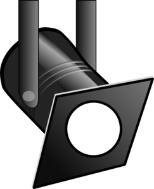 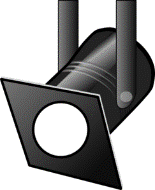 My grade 5 students will be taken to the stage! They have been invited to perform their amazing Black Light Show at this year’s N.B. Science Week Activities with Brilliant Labs. Reid, Charlie, Harper, Charlotte and Mollie will also be presenting their Solar Eclipse project to the public. The remaining of my students will be coming with me to visit and explore the beautiful and fun activities at the Eco-Centre.When: Thursday April 4th @ 10:00-2:15Where: French Fort Cove Eco-Centre.***Students will need to bring a bag lunch, snacks, and a water bottle.There will be two Black Light Shows for the public, one at 12:30 and another at 1:30. Merci,Mme Glazier 